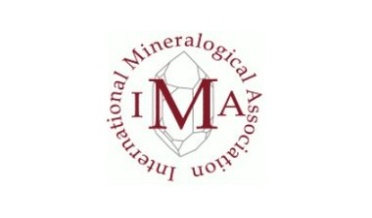 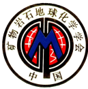 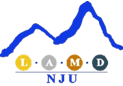 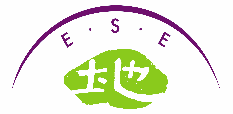 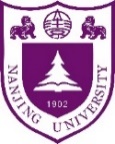 Asian Current Research on Fluid Inclusions IX(ACROFI IX)Biennial Meeting of Fluid and Melt Inclusion ResearchersFIRST ANNOUNCEMENTHosted and Organized by theNanjing University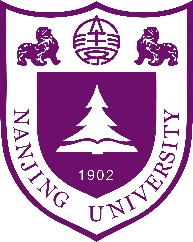 December 12-13, 2022Nanjing, ChinaACROFI, abbreviation of the Asian Current Research on Fluid Inclusions, is a parallel of ECROFI and PACROFI. ACROFI was designed as a biennial conference and aimed at providing an international forum for the exchange of latest researchers and new ideas of geoscientists from academy, universities, government and industry from Asian countries and other nations focusing on studies of both fluid and melt inclusions.The 9th conference of ACROFI will be held online during December 12-13, 2022.Conference ThemesMetamorphic fluidsBasin fluidsTectonic fluidsFluid inclusions associated with hydrothermal ore-forming process and hydrocarbon accumulation processMelt and fluid inclusions associated with volcanic processThermodynamic properties of fluidsNew developments in fluid and melt inclusions analysis methodsLanguage of the ConferenceEnglishImportant dates and deadlinesConference registration FeeFreeOrganizersState Key Laboratory for Mineral Deposits Research, School of Earth Science and Engineering, Institute of Geofluids, Nanjing UniversityChinese Society for Mineralogy, Petrology and GeochemistryInternational Mineralogical AssociationAcademic CommitteeChristoph A. Heinrich (Inst. für Geochemie und Petrologie, ETH, Switzerland)Robert J. Bodnar (Virginia Polytechnic Institute, USA)Andrew H Rankin (Kingston University, UK)Jean Dubessy (University of Lorraine, France)Thomas Ulrich (Aarhus University, Denmark)Andreas Audetat (Bayerisches Geoinstitut, University of Bayreuth, Germany)Rainer Thomas (GeoForschungs Zentrum Potsdam, Germany)Terry Mernagh (Geoscience Australia, Canberra, Australia)Kingsley Burlinson (Burlinson Geochemical Services Pty. Ltd., Australia)Yanbo Cheng (Geoscience Australia)Jan Marten Huizenga (Norwegian University, Norway)Bin Fu (Australian National University, Australia)Benedetto De Vivo (University of Napoli Federico II, Italy)Maria Luce Frezzotti (University of Milan Bicocca, Italy)Rosario Esposito (University of Milan Bicocca, Italy)H S Pandalai (Indian Institute of Technology Bombay, India)M K Panigrahi (Indian Institute of Technology Kharagpur, India)Rajagopal Krishnamurthi (Indian Institute of Technology, Roorkee, India)Huanzhang Lu (University of Quebec, Canada)Guoxiang Chi (University of Regina, Canada)Alexander Borisenko (Institute of Geology, SB RAS, Russia)Sergey Smirmov (Institute of Mineralogy and Petrography, SB RAS, Russia)Vladimir Naumov (Vernadsky Institute of Geochemistry, Russian Academy of Sciences, Russia)Anatoly Tomilenko (Institute of Mineralogy and Petrography, SB RAS, Russia)Pei Ni (Nanjing University, China)Hongrui Fan (Institute of Geology and Geophysics, Chinese Academy of Sciences, China)Jiuhua Xu (University of Science and Technology, China)Hecai Niu (Guangzhou Institute of Geochemistry, Chinese Academy of Sciences, China)Xiaodong Liu (East China University of Technology, China)T Tsunogae (University of Tsukuba, Ibaraki, Japan)Organizing CommitteeChairmanPei Ni (Nanjing University, China)Vice ChairmanHongrui Fan (Institute of Geology and Geophysics, Chinese Academy of Sciences, China)MemberJunying Ding (Nanjing University, China)Fangfang Hu (Institute of Geology and Geophysics, Chinese Academy of Sciences, China)Junyi Pan (Nanjing University, China)Xinghui Li (Institute of Geology and Geophysics, Chinese Academy of Sciences, China)Terry Mernagh (Geoscience Australia, Australia)Yanbo Cheng (Geoscience Australia)H S Pandalai (Indian Institute of Technology Bombay, India)M K Panigrahi (Indian Institute of Technology Kharagpur, India)Sergey Smirmov (Institute of Mineralogy and Petrography SB RAS, Russia)Anatoly Tomilenko (Institute of Mineralogy and Petrography, SB RAS, Russia)Xiaodong Liu (East China University of Technology, China)Hecai Niu (Guangzhou Institute of Geochemistry, Chinese Academy of Sciences, China)Jiuhua Xu (University of Science and Technology, China)Feiyu Wang (China University of Petroleum, Beijing, China)Rongxi Li (Chang’an University, China)Hongwei Ping (China University of Geosciences, Wuhan, China)Guoguang Wang (Nanjing University, China)Hui Chen (Chinese geological survey, China)Qihai Shu (China University of Geosciences, Beijing, China)Daohan Zhang (China University of Geosciences, Wuhan, China)Yi Zheng (Sun Yat-sen University, China)Li Zhou (Guizhou Normal University, China)ContactContact jyding@nju.edu.cn (Dr. Junying Ding, Nanjing University, Nanjing, China) with any questions.15th Nov.Deadline for abstract submissionSubmit Abstract to the email address: acrofi9@hotmail.comSee attached file for template of abstract